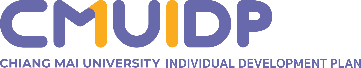 แบบฟอร์มการพัฒนากระบวนการสอนงาน (Coaching)ชื่อ-นามสกุล…………………………………………………..………………............................................................................ตำแหน่ง………………………..…………………………….……สังกัด/ส่วนงาน……….........................................................รายชื่อพี่เลี้ยง (Mentoring) ...............................................................................................................ภารกิจ หัวข้อ หรือประเด็นในการเรียนรู้................................................................................................................................................................................................................................................................................................................................................................................................................................................................................................................................................................................................................................................................ระยะเวลา...............................................................................................................................................สรุปองค์ความรู้ที่ได้การเรียนรู้จากกระบวนการสอนงาน................................................................................................................................................................................................................................................................................................................................................................................................................................................................................................................................................................................................................................................................................................................................................................................................................................................................................................................................................................................................ระบุประโยชน์ที่ได้รับ และการต่อยอดนำมาประยุกต์ใช้ตามภาระกิจงานหรือวิชาชีพ................................................................................................................................................................................................................................................................................................................................................................................................................................................................................................................................................................................................................................................................................................................................................................................................................................................................................................................................................................................................................................................................................................................................................................................................................................................................................................................................รับรองการพัฒนาโดยพี่เลี้ยง	       (                                             )         ตำแหน่ง…………………………………………………………วันที่......../......................../............